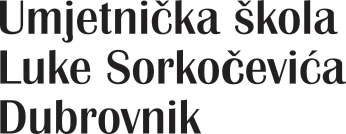 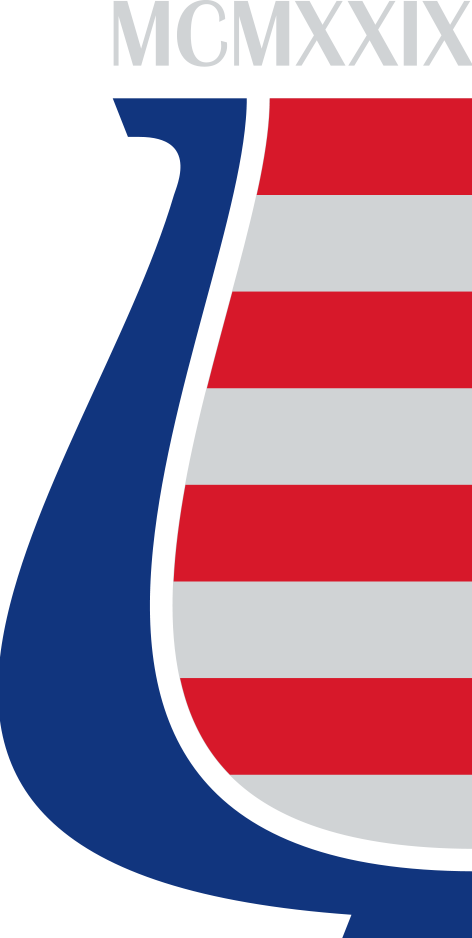                         Strossmayerova 3, HR-20000 Dubrovnik                                   tel: 020 324 636, 020 324 642                                  e-mail: umjetnicka.skola.luke.sorkocevica@du.t-com.hr                                  web adresa: www.usls.hr                                  IBAN: HR1524070001100019747Temeljem članka 107. Zakona o odgoju i obrazovanju u osnovnoj i srednjoj školi (NN 87/08, 86/09, 92/10, 105/10, 90/11, 5/12, 16/12, 86/12, 94/13, 152/14, 7/17, 68/18, 98/19, 64/20, 151/22) te sukladno članku 6. Pravilnika o radu i u skladu s Pravilnikom o načinu i postupku zapošljavanja u Umjetničkoj školi Luke Sorkočevića Dubrovnik; Strossmayerova 3 raspisuje 
                                                                   NATJEČAJ             za radna mjestaZa popunu sljedećeg radnog mjesta:
Nastavnik/ica violine – 1 izvršitelj/ica na neodređeno puno radno vrijemeNastavnik/ica gitare – jedan izvršitelj/ica na određeno puno radno vrijeme do povratka ravnatelja s ravnateljske dužnostiNastavnik/ica klasičnog baleta – 1 izvršitelj ica na neodređeno puno radno vrijemeKorepetitor/ica za balet – 2 izvršitelja/ice na neodređeno puno radno vrijemeNastavnik/ica klavira – 1 izvršitelj/ica na određeno nepuno redno vrijeme ( 13 sati u nastavi, 24 sata tjedno)Nastavnik/ica matematike – 1 izvršitelj na neodređeno nepuno radno vrijeme ( 12 sati u nastavi, 24 sata tjedno)

Uvjeti:
-Pored općih uvjeta iz Zakona o radu (NN 93/14 i 127/17, 98/19, 151/22) kandidati moraju ispunjavati i posebne uvjete sukladno Zakonu o odgoju i obrazovanju u osnovnoj i srednjoj školi (NN  87/08, 86/09, 92/10,  105/10, 90/11, 5/12, 16/12, 86/12, 94/13,152/14, 7/17, 68/18, 98/19, 64/20, 151/22) i i Pravilniku o stručnoj spremi i pedagoško-psihološkom obrazovanju nastavnika i stručnih suradnika u srednjem školstvu (NN 1/96)

Dokumenti i prilozi kojima se dokazuje ispunjenost uvjeta i koje je potrebno priložiti u prijavi na natječaj:
Kandidati koji ispunjavaju tražene uvjete dužni su dostaviti:
- vlastoručno potpisanu prijavu na natječaj - životopis
- diploma, odnosno dokaz o odgovarajućem stupnju obrazovanja,
- dokaz o državljanstvu,
- uvjerenje nadležnog suda da podnositelj prijave nije pod istragom i da se protiv podnositelja prijave ne vodi kazneni postupak glede zapreka za zasnivanje radnog odnosa iz članka 106. Zakona o odgoju i obrazovanju u osnovnoj i srednjoj školi (ne starije od 6 mjeseci od objave natječaja)- elektronički zapis ili potvrdu o podacima evidentiranim u bazi podataka Hrvatskog zavoda za mirovinsko osiguranje ( ne starije od mjesec dana od dana objave natječaja)Isprave se prilažu u neovjerenoj preslici i ne vraćaju se kandidatu nakon završetka natječajnog postupka. Prije izbora kandidat će predočiti izvornike isprava.


Sukladno članku 13. stavku 3. Zakona o ravnopravnosti spolova (NN br. 82/08. i 69/17) na natječaj se mogu javiti osobe oba spola. Izrazi koji se koriste u natječaju, a imaju rodno značenje koriste se neutralno i odnose se jednako na muške i ženske osobe.
Kandidat/kinja koji/a je stekao/la inozemnu obrazovnu kvalifikaciju u inozemstvu dužan je u prijavi na natječaj priložiti rješenje određenog visokog učilišta o priznavanju potpune istovrijednosti u skladu s Zakonom o priznavanju istovrijednosti stranih školskih svjedodžbi i diploma (NN br.57/96 i 21/00) ili rješenje Agencije za znanost i visoko obrazovanje o stručnom priznavanju inozemne visokoškolske kvalifikacije u skladu s Zakonom o priznavanju inozemnih obrazovnih kvalifikacija (NN br.158/03.,198/03.,138/06.,i 45/11) te u skladu s Zakonom o reguliranim profesijama i priznavanju inozemnih stručnih kvalifikacija (NN br.82/15., 70/19., i 47/20. ) rješenje Ministarstva znanosti i obrazovanja o priznavanju inozemne stručne kvalifikacije radi pristupa reguliranoj profesiji.
Ako kandidat ostvaruje pravo prednosti pri zapošljavanju temeljem posebnih zakonskih propisa dužan je u prijavi pozvati se na to pravo i dostaviti propisanu dokumentaciju kojom dokazuje svoju prednost. Navedeni kandidati imaju prednost u odnosu na ostale kandidate pod jednakim uvjetima.Osoba koja se poziva na pravo prednosti pri zapošljavanju sukladno članku 102. Zakona o hrvatskim braniteljima iz Domovinskog rata i članovima njihovih obitelji (Narodne novine broj 121/17, 98/19 i 84/21), članku 48. stavku 1.-3. Zakona o civilnim stradalnicima iz Domovinskog rata (Narodne novine broj 84/21), članku 48. f Zakona o zaštiti vojnih i civilnih invalida rata (Narodne novine broj 33/92, 77/92, 27/93, 58/93, 2/94, 76/94, 108/95, 108/96, 82/01, 103/03, 148/13 i 98/19), članku 9. Zakona o profesionalnoj rehabilitaciji i zapošljavanju osoba s invaliditetom (Narodne novine broj 157/13, 152/14, 39/18 i 32/20) dužni priložiti svu propisanu dokumentaciju prema posebnom zakonu, a ima prednost u odnosu na ostale kandidate samo pod jednakim uvjetima. Osoba koja se poziva na pravo prednosti pri zapošljavanju u skladu s člankom 102. Zakona o hrvatskim braniteljima iz Domovinskog rata i članovima njihovih obitelji uz prijavu na natječaj dužna je priložiti sve dokaze o ispunjavanju uvjeta iz natječaja i ovisno o kategoriji u koju ulazi sve potrebne dokaze (članak 103.st.1.Zakona) dostupne na poveznici Ministarstva hrvatskih branitelja: https://branitelji.gov.hr/UserDocsImages/dokumenti/Nikola/popis%20dokaza%20za%20ostvarivanje%20prava%20prednosti%20pri%20zapo%C5%A1ljavanju-%20ZOHBDR%202021.pdfOsoba koja se poziva na pravo prednosti pri zapošljavanju u skladu s člankom 48. Zakona o civilnim stradalnicima iz Domovinskog rata uz prijavu na natječaj dužna je priložiti sve dokaze o ispunjavanju uvjeta iz natječaja te priložiti dokaze o ispunjavanju uvjeta za ostvarivanje prava prednosti pri zapošljavanju (članak 49.st.1.Zakona) dostupne na poveznici Ministarstva hrvatskih branitelja: https://branitelji.gov.hr/UserDocsImages/dokumenti/Nikola/popis%20dokaza%20za%20ostvarivanje%20prava%20prednosti%20pri%20zapo%C5%A1ljavanju-%20Zakon%20o%20civilnim%20stradalnicima%20iz%20DR.pdf
Kandidati koji su pravodobno dostavili potpunu prijavu sa svim prilozima, odnosno ispravama i ispunjavaju uvjete natječaja dužni su pristupiti procjeni odnosno testiranju prema odredbama Pravilnika.
Sukladno odredbama Opće uredbe o zaštiti podataka broj (EU) 2016/679 i Zakona o provedbi Opće uredbe o zaštiti podataka (Narodne novine broj: 42/18) svi dokumenti dostavljeni na natječaj poslani su slobodnom voljom kandidata te se smatra da je kandidat dao privolu za obradu svih podataka, a koji će se obrađivati i objaviti na mrežnim stranicama škole, isključivo u svrhu provođenja natječajnog postupka.

Urednom prijavom smatra se prijava koja sadrži sve podatke i priloge navedene u natječaju.

Rok za podnošenje prijava na natječaj je osam (8) od dana objave na mrežnim stranicama i oglasnoj ploči Škole te na mrežnim stranicama i oglasnoj ploči Hrvatskog zavoda za zapošljavanje.
Prijave za natječaj s dokazima o ispunjavanju uvjeta dostavljaju se na adresu škole neposredno ili poštom:Umjetnička škola Luke Sorkočevića Dubrovnik, Strossmayerova 3, 20 000  Dubrovnik.

Nepotpune prijave, odnosno prijave koje ne sadrže sve tražene dokumente kao i prijave koje pristignu izvan roka, neće se razmatrati te se osobe koje podnesu takve prijave ne smatraju kandidatima prijavljenim na natječaj i ne obavještavaju se o razlozima zašto se ne smatraju kandidatima natječaja.
O rezultatima natječaja kandidati će biti obaviješteni u roku od 15 dana od dana sklapanja ugovora s izabranim kandidatom putem Obavijesti na mrežnoj stranici Škole.Natječaj će se objaviti 27. veljače 2023.  na oglasnoj ploči i web stranici  Umjetničke škole Luke Sorkočevića Dubrovnik , web stranicama Hrvatskog zavoda za zapošljavanje a krajnji rok za podnošenje prijava je 07. ožujka 2023.  godine.
Klasa: 112-02/23-01/02Urbroj: 2117-36-23-02U Dubrovniku, 27. veljače 2023.                                                Ravnatelj: Dario Čagalj